Čestné prohlášení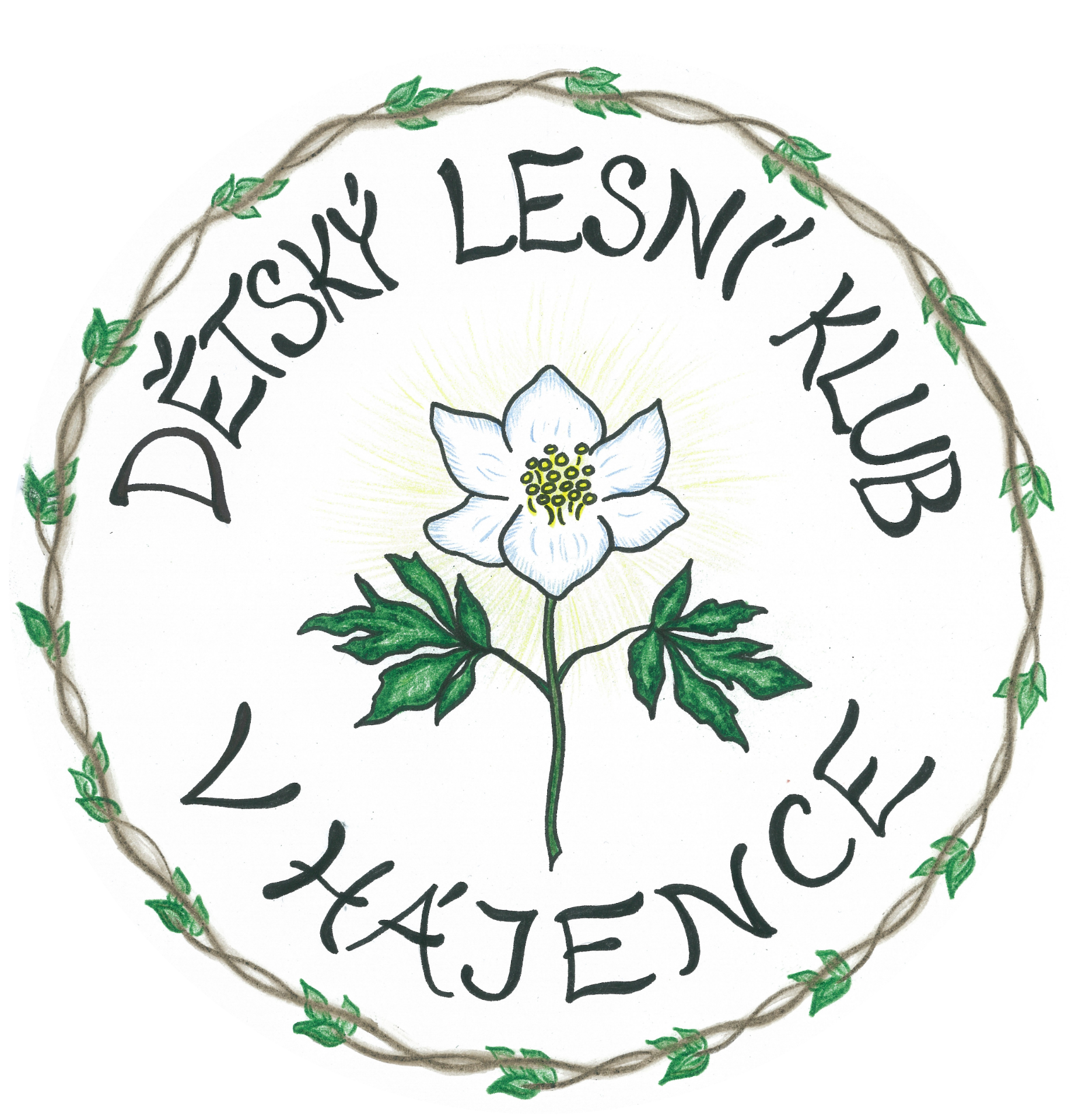 zákonných zástupců dítěteProhlašuji, žemi není známo, že by moje dítě měl/a aktivní onemocnění COVID-19 či jiné přenosné onemocnění,mi není známo, že by mé dítě přišlo do kontaktu s osobou, která výše uvedeným onemocněním trpí, a nebyla na něj z toho důvodu uvalena karanténa,moje dítě netrpělo v posledních třech týdnech zhoršením zdravotního stavu ve smyslu příznaků onemocnění COVID-19 - kašle, dechových obtíží či zvýšené teploty, pocitů celkové slabosti či bolestí svalových skupin nebo více kloubů,během minulých tří týdnů moje dítě nepobývalo v zahraničí.Jsem si vědom(a) právních následků, které by mě postihly, kdyby toto prohlášení nebylo pravdivé.v ………………………. dne……………………………….Podpis zákonných zástupců:otec		……………………………………………………………………		(jméno+podpis)matka		……………………………………………………………………(jméno+podpis) jméno dítěte:(dále jen „dítě“)datum narození:trvalý pobyt: